შპს „ბი ემ სი გორგია“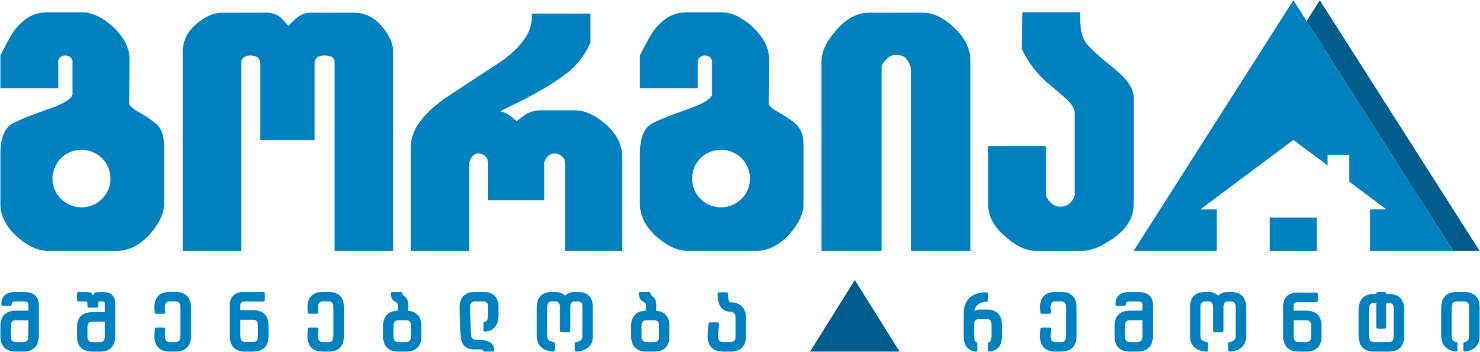 ელექტრონული ტენდერის დოკუმენტაცია„კომპიუტერული მოწყობილობები და აქსესუარები“CPV- „30200000“2019 წელი ქ. თბილისიტენდერის # 3გამოცხადების თარიღი: 14.05.2019დასრულების თარიღი: 21.05.2019	საკონტაქტო პირი:	ზვიად საყვარელიძე                                           zviad.sakvarelidze@gorgia.ge                                           +995 591 64 21 79დასახელება ელექტრონული ტენდერისარჩევიზოგადი ინფორმაცია	..................................................................................................................................4ინსტრუქცია ტენდერში მონაწილეთათვის ............................................................................................4ტენდერში მონაწილეობის პირობები ......................................................................................................4ანგარიშსწორების პირობა ..........................................................................................................................4სატენდერო მოთხოვნები ...........................................................................................................................4დამატებითი ინფორმაცია ..........................................................................................................................5თანდართული დოკუმენტაცია .................................................................................................................61.	დანართი 1: რეკვიზიტები ......................................................................................  იხ. დანართი2.	დანართი 2: ფასების ცხრილი …………….............................................................. იხ. დანართიზოგადი ინფორმაცია	შპს „ბი ემ სი გორგია“ აცხადებს ტენდერს  კომპიუტერული მოწყობილობების და აქსესუარების შესყიდვაზეინსტრუქცია ტენდერში მონაწილეთათვისტენდერის მიმდინარეობისას  პრეტენდენტებმა უნდა ატვირთონ სატენდერო მოთხოვნებში გათვალისწინებული ყველა დოკუმენტი.ტენდერის განმავლობაში დამატებითი ინფორმაციის მოპოვება ან დაზუსტება შესაძლებელია საკონტაქტო პირთან დაკავშირებით ელ-ფოსტით ან ტელეფონით ან კითხვა-პასუხის მოდულით.ტენდერის დასრულების შემდეგ სატენდერო კომისია განიხილავს მოწოდებულ ინფორმაციას და გამოავლენს საუკეთესო პირობის მომწოდებელს.ტენდერში მონაწილეობის პირობებიტენდერი ცხადდება გამარჯვებულთან ნასყიდობის ხელშეკრულების გაფორმების მიზნით, რომლის მიხედვითაც განისაზღვრება მოთხოვნილი საქონლის შესყიდვის ფარგლებში მხარეთა შორის თანამშრომლობის ძირითადი პირობები (შემდგომში - ხელშეკრულება).ხელშეკრულების და წინამდებარე დოკუმენტის პირობებს შორის წინააღმდეგობის შემთხვევაში უპირატესობა მიენიჭება ხელშეკრულების პირობებს.ანგარიშსწორების პირობებისატენდერო წინადადება უნდა იყოს საქართველოს ეროვნულ ვალუტაში - ლარში და მოიცავდეს კანონმდებლობით გათვალისწინებულ გადასახადებს და გადასახდელებს.ხელშეკრულების ფარგლებში ანგარიშსწორება განხორციელდება მოთხოვნილი საქონლის სრულად და ჯეროვნად შესრულებისა და მხარეთა შორის შესაბამისი მიღება-ჩაბარების აქტის გაფორმებიდან 5 (ხუთი) საბანკო დღის ვადაში.სატენდერო მოთხოვნებიპრეტენდენტის მიერ ასატვირთი ყველა დოკუმენტი და ინფორმაცია დამოწმებული უნდა იყოს უფლებამოსილი პირის ხელმოწერითა და ბეჭდით; (პრეტენდენტმა ხელმოწერილ და ბეჭდით დამოწმებულ (არსებობის შემთხვევაში) დოკუმენტაციასთან ერთად უნდა ატვირთოს მისი ელექტრონული ვერსიებიც).ტენერში მონაწილეობის მისაღებად აუცილებელია პრეტენდენტმა შეავსოს შემოთავაზებული ფასების ცხრილი (დანართი 2);პრეტენდენტებმა თანდართულ ფაილში შესაბამისად შევსებულ ფასების ცხრილში (დანართი 2) უნდა მიუთითონ საქონლის ღირებულება;შემოთავაზებული საქონელი სრულად უნდა აკმაყოფილებდეს დოკუმენტაციაში მოცემულ პარამეტრებს.ტენდერში მონაწილეობის მისაღებად აუცილებელია პრეტენდენტმა წარმოადგინოს შემდეგი სავალდებულო დოკუმენტაცია:რეკვიზიტები (დანართი 1);ფასების ცხრილი (დანართი 2);ამონაწერი სამეწარმეო რეესტრიდან;შესრულების ვადა ____ კალენდალური დღე.გარანტიის ვადა  _____ თვე.საგარანტიო პერიოდში დაზიანების (ხარვეზის) აღმოფხვრის ვადა ____ დღე.პრეტენდენტის წინააღმდეგ არ უნდა მიმდინარეობდეს გადახდისუუნარობის საქმის წარმოება და პრეტენდენტი არ უნდა იყოს ლიკვიდაციის / რეორგანიზაციის პროცესში.ტენდერის განმავლობაში პრეტენდენტს აქვს ვალდებულება მოთხოვნისამებრ წარმოადგინოს ნებისმიერი იურიდიული თუ ფინანსური დოკუმენტი.პრეტენდენტს უნდა გააჩნდეს შესაბამისი საქონლის მიწოდების მინიმუმ 1 წლიანი გამოცდილება.დამატებითი ინფორმაცია	1 სტორიჯი QNAP TS-1283XU-RP-E2124-8G 2U 12BAY ორი ერთეული2 რეკში ჩასაყენებელი ლიანდაგი RAIL-B02 ორი ერთეული3 ვინჩესტერი WD81PURZ 8TB PURPLE 256MB ოცდაოთხი ერთეული4 სტორიჯის ოპერატიული KTD-PE424E/8G 8GB DDR4-2400MHZ ECC ორი ერთეულიდამატებითი მოთხოვნებიშემოთავაზებული საქონელი განკუთვნილი უნდა იყოს ერთმანეთისთვის და ავსებდეს (ქმნიდეს) ერთ სისტემას.პრეტენდენტებს აქვთ შესაძლებლობა წარმოადგინონ მოთხოვნილი მარკა/მოდელების ალტერნატივებიც მითითებულ მარკა/მოდელებთან ერთად ან მათ გარეშე.მაგ: პრეტენდენტს შეუძლია წარმოადგინოს ზუსტად ზემოაღნიშნული საქონელი ერთ წინადადებაში (ფასების ცხრილში) და პარალელურად წარმოადგინოს ერთი ან რამდენიმე ალტერნატიული წინადადება(ფასების ცხრილი), რომლითაც განხორციელდება განსხვავებული მწარმოებლის, მარკისა თუ მოდელების შეთავაზება.შემოთავაზებული ალტერნატიული საქონელი უნდა იყოს არანაკლები ტექნიკური მახასიათებლების ვიდრე მოთხოვნილი საქონელი.თანდართული დოკუმენტაციადანართი 1: რეკვიზიტებიდანართი 2 : ფასების ცხრილი - ხარჯთაღრიცხვადანართი 3 : ბ რ ძ ა ნ ე ბ ა № 0419/2 შპს „ბი ემ სი გორგიაში“ ტენდერის წესით შესყიდვების განხორციელების შესახებდანართი 4 : ელ. ტენდერში მონაწილეობის ინსტრუქციადანართი 5 : სატენდერო კომისიის სხდომის ოქმი N1